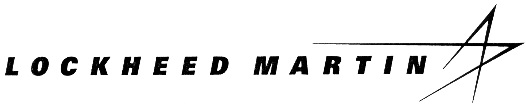 Insert RFP NumberInsert Supplier NameInsert Supplier AddressDoes any portion of this offer contain:supplies, other than commercially available off-the-shelf items*, acquired outside the United States, or services to be performed outside the United States and the supplies and services have a cumulative value that exceeds $500,000?YesNoIf yes, then:Supplier represents to Lockheed Martin Corporation that it has implemented a compliance plan to prevent and prohibit activities described in paragraph (b) of the clause at 52.222-50, Combating Trafficking in Persons, and to monitor, detect, and terminate the contract with a subcontractor engaging in prohibited activities identified at paragraph (b) of the clause at 52.222-50, Combating Trafficking in Persons; andAfter having conducted due diligence, eitherTo the best of the supplier’s knowledge and belief, neither it nor any of its proposed agents, subcontractors, or their agents is engaged in any such activities; orIf abuses relating to any of the prohibited activities identified in 52.222-50(b) have been found, the supplier or proposed subcontractor has taken the appropriate remedial and referral actions.The supplier shall provide a copy of the compliance plan to Lockheed Martin upon request.Supplier certifies that to the best of its knowledge the above information in paragraph A and paragraph B (if applicable) is correct.
* “Commercially available off-the-shelf (COTS) item” means--(1) Any item of supply (including construction material) that is—(i) Other than real property, a type customarily used by the general public or by non-governmental entities for purposes other than governmental purposes, and(ii) Sold in substantial quantities in the commercial marketplace; and(iii) Offered to the Government, under a contract or subcontract at any tier, without modification, in the same form in which it is sold in the commercial marketplace; and(2) Does not include bulk cargo, as defined in 46 U.S.C. 40102(4), such as agricultural products and petroleum products.SignaturePrint NameTitleDate